むかしの しらべ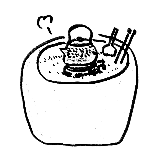 いつごろわれていたの？　　　　　　　　　　　　　　　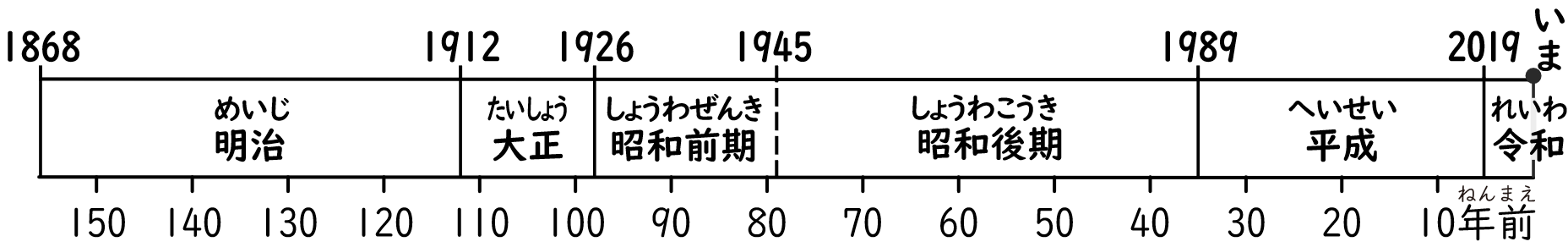 ▲つかっていたを○でかこみましょうどうやってうの？　　　　　　　　　　　　　　　　　  のなまえ	　　　　　　　　　　　　